FORMULARZ WYNAJMU POMIESZCZEŃ 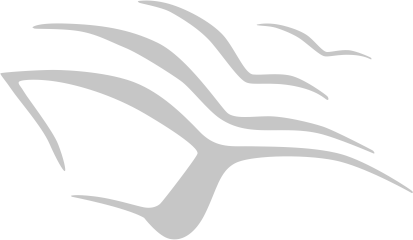 Miejska Biblioteka Publiczna im. Cypriana Kamila Norwida w Świdnicy,ul. Franciszkańska 18, 58-100 Świdnica, tel. 746400946, e-mail: mbp@mbp.swidnica.plDANE NAJEMCY:Nazwa firmy /Imię i nazwisko:Adres:(ulica, kod pocztowy, miasto, pieczątka firmowa)	NIP:	Telefon:		   E-mail:Osoba do kontaktu ze strony Najemcy: (imię i nazwisko, stanowisko, telefon, e-mail):SZCZEGÓŁY WYNAJMU POMIESZCZEŃ:1. Wybór pomieszczenia: 	właściwe zaznacz  - „X”		2. Cel wynajęcia:3. Termin wynajęcia:4. Godziny wynajęcia:5. Liczba uczestników:6. nagłośnienie* 	- TAK / NIE7. projektor multimedialny*	- TAK / NIE8. Ustawienie i ilość krzeseł i/lub stołów:9. Usługi dodatkowe:Udostępnienie powierzchni pod catering (w holu przed salą cysterską lub przed galerią)* - TAK / NIEUdostępnienie serwisu kawowego* - TAK / NIE10. Dodatkowe informacje od najemcy:Formularz należy wysłać na adres :Miejska Biblioteka Publiczna im. Cypriana Kamila Norwida w Świdnicyul. Franciszkańska 18, 58-100 Świdnicalub e-mail: mbp@mbp.swidnica.pl	………………..……………………………..	…………..……………………………………..	Miejscowość, data	Podpis osoby upoważnionej i pieczęćPOTWIERDZENIE REALIZACJI NAJMU:Istnieje/nie istnieje techniczna możliwość realizacji wynajmu*Łączne koszty brutto wynajmu: Łączne koszty brutto obsługi:Razem koszt faktury brutto:Świdnica, dnia …………………………..	…………..……………………………………..		Podpis Dyrektora MBP Świdnica*- niepotrzebne skreślićL.p.Nazwa pomieszczeniaWybór1.Sala cysterska (nr 214)2.Galeria (nr 319)3.Sala nr 3094.Hol I piętro5.Inne